Мастер класс «Подарок для мамы»группа «Клубничка»подготовил воспитатель  Гладкова Л.И. Рисование – один из самых популярных видов творческой деятельности в жизни многих детей. В процессе рисования у дошкольника формируется наблюдательность, эстетическое восприятие, художественный вкус, творческие способности. Особое место в процессе рисования занимают нетрадиционные техники. Рисование ватными палочками – это один из видов нетрадиционных техник рисования. Он интересен не только старшим детям и взрослым, но и малышам, которые только-только знакомятся с различными инструментами для живописи. Детьми обычно с радостью приветствуется эта техника рисования, так как можно одну и ту же картинку создать совершенно разными способами.Один из способов – это пуантилизм. Рисование ватными палочками можно назвать одним из видов пуантилизма. Пуантилизм – это уникальное течение в живописи, которое в переводе с французского языка означает «писать по точкам». Картины такого плана писали многие художники. Например, шедеврами признаны картины Жоржа-Пьера Сёра. Он считается основателем этой техники. Малыши группы «Клубничка» осваивали новую технику рисования. Сделали подарок для мамы.  Люблю, целую, обнимаю,С весной прекрасной поздравляю,Желаю океан цветовИ много-много добрых слов! 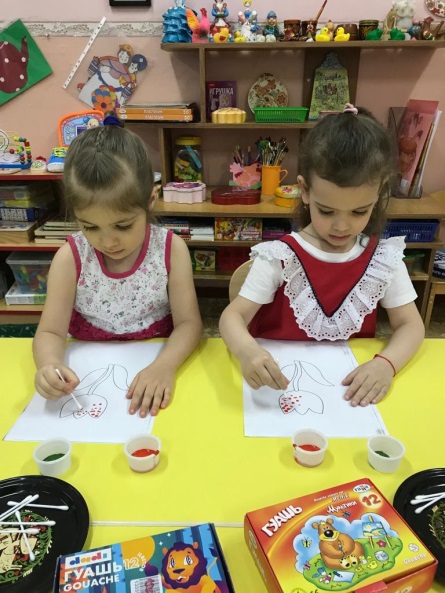 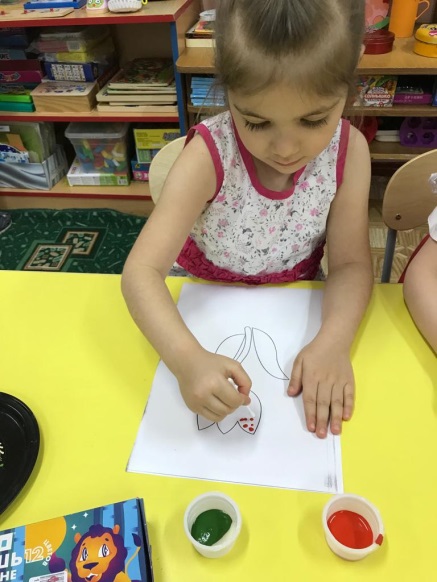 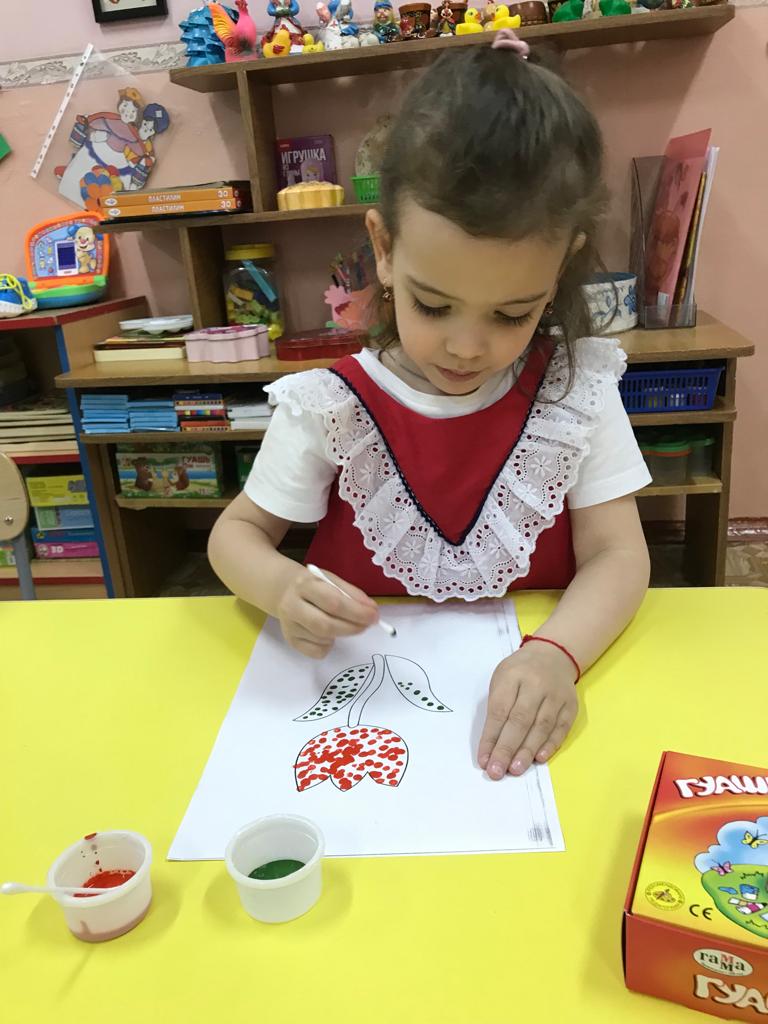 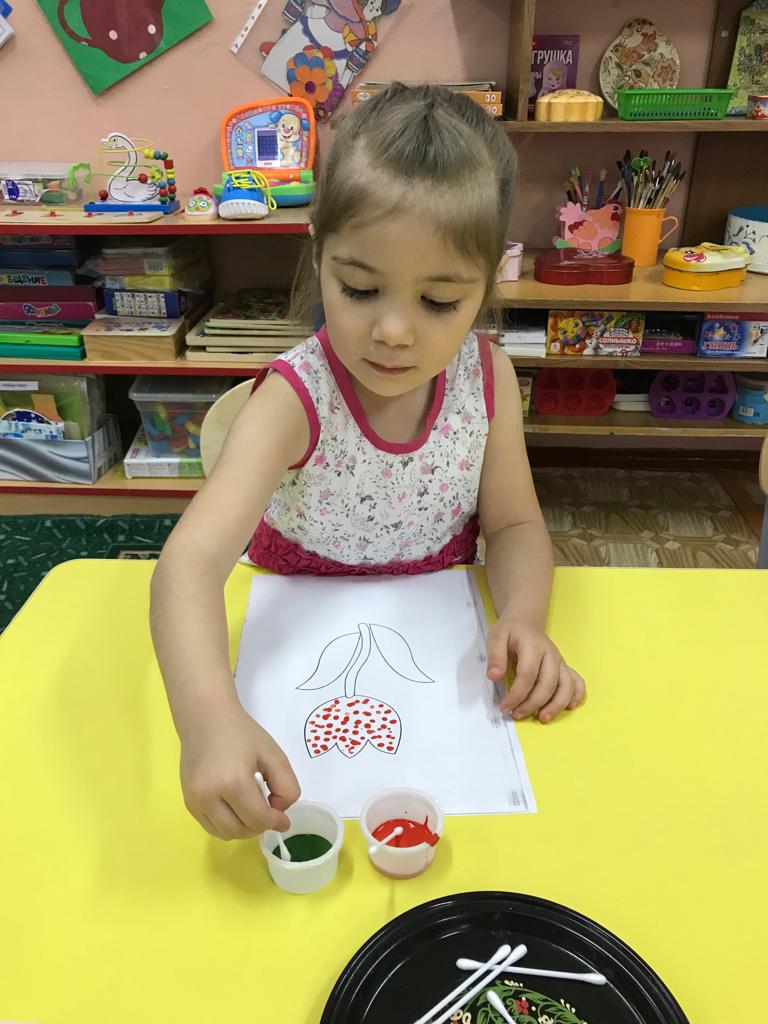 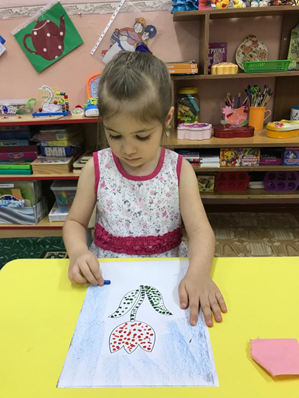 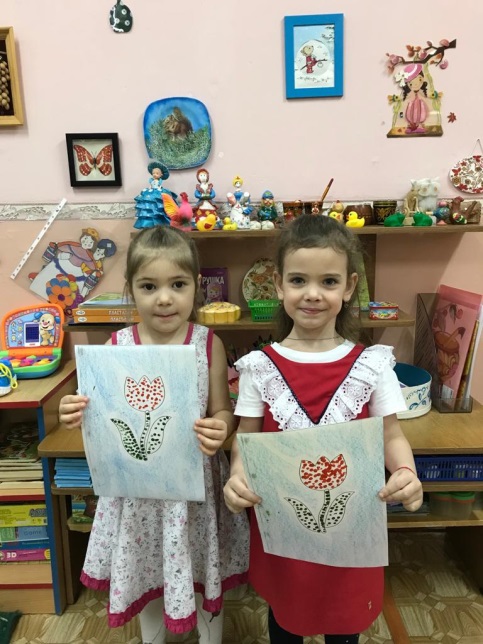 